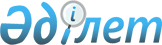 Об утверждении расположения специальных стационарных помещений для распространения религиозной литературы и иных информационных материалов религиозного содержания, предметов религиозного назначения
					
			Утративший силу
			
			
		
					Постановление Акимата города Алматы от 6 ноября 2012 года N 4/945. Зарегистрировано в Департаменте юстиции города Алматы 15 ноября 2012 года за N 956. Утратило силу постановлением акимата города Алматы от 14 сентября 2023 года № 3/496
      Сноска. Утратило силу постановлением акимата города Алматы от 14.09.2023 № 3/496 (вводится в действие по истечении десяти календарных дней после дня его первого официального опубликования).
      В соответствии со статьей 27 Закона Республики Казахстан от 23 января 2001 года "О местном государственном управлении и самоуправлении в Республике Казахстан", подпунктом 4) статьи 5 Закона Республики Казахстан от 11 октября 2011 года "О религиозной деятельности и религиозных объединениях" акимат города Алматы ПОСТАНОВЛЯЕТ:
      1. Утвердить расположение специальных стационарных помещений для распространения религиозной литературы и иных информационных материалов религиозного содержания, предметов религиозного назначения согласно приложению к настоящему постановлению.
      2. Управлению внутренней политики города Алматы в установленном законодательством порядке:
      1) обеспечить размещение данного постановления на интернет-ресурсе акимата города Алматы;
      2) принять иные необходимые меры, вытекающие из настоящего постановления.
      3. Контроль за исполнением настоящего постановления возложить на заместителя акима города Алматы С. Сейдуманова.
      4. Настоящее постановление вступает в силу со дня государственной регистрации в органах юстиции и вводится в действие по истечении десяти календарных дней после дня его первого официального опубликования. Расположение специальных стационарных помещений для
распространения религиозной литературы и иных
информационных материалов религиозного содержания,
предметов религиозного назначения
					© 2012. РГП на ПХВ «Институт законодательства и правовой информации Республики Казахстан» Министерства юстиции Республики Казахстан
				
      Аким города Алматы

А. Есимов
Приложение 
к постановлению акимата
города Алматы
от 6 ноября 2012 года № 4/945
№
Район
Наименование книжных магазинов
Адрес
1.
Алмалинский район
Товарищество с
ограниченной
ответственностью
"Джагамбек и С",
Дом книги "Гулянда"
город Алматы,
улица Толе би,
111
1.
Алмалинский район
Товарищество с
ограниченной
ответственностью
"Джагамбек и С",
Дом книги "Гулянда"
город Алматы,
улица Шевченко,
дом 112
1.
Алмалинский район
Товарищество с
ограниченной
ответственностью
"Меломан Home Video",
Сеть книжных магазинов
"Booking"
город Алматы,
улица Гоголя, 58
1.
Алмалинский район
Товарищество с
ограниченной
ответственностью
"Алматыкітап баспасы",
Магазин "Дастан"
город Алматы,
улица Гоголя,
108
1.
Алмалинский район
Товарищество с
ограниченной
ответственностью
"Алматыкітап баспасы",
Магазин "Достык"
город Алматы,
улица Кабанбай
батыра, 109
1.
Алмалинский район
Товарищество с
ограниченной
ответственностью
"Алматыкітап баспасы",
Магазин "Арман"
город Алматы,
улица Бруно, 95
1.
Алмалинский район
Товарищество с
ограниченной
ответственностью
"Алматыкітап баспасы",
Магазин "Дом книги"
город Алматы,
пр. Абая, 35/37
1.
Алмалинский район
Товарищество с
ограниченной
ответственностью
"Кокжиек-Б",
Книжный магазин
"Кокжиек"
город Алматы,
улица Макатаева,
128а
1.
Алмалинский район
Товарищество с
ограниченной
ответственностью
"Книжный центр "Эрудит"
город Алматы,
улица
Байтурсынулы, 75
2.
Ауэзовский
район
Товарищество с
ограниченной
ответственностью
"Джагамбек и С",
Дом книги "Гулянда"
город Алматы,
микрорайон №11,
дом 27
2.
Ауэзовский
район
Товарищество с
ограниченной
ответственностью
"Алматыкітап баспасы",
Магазин "Жалын"
город Алматы,
улица Жандосова,
57
2.
Ауэзовский
район
Товарищество с
ограниченной
ответственностью
"Меломан Home Video",
Сеть книжных магазинов
"Booking"
Торгово-
развлекательный
центр "City
Plus", город
Алматы, улица
Толе би,
285
2.
Ауэзовский
район
Товарищество с
ограниченной
ответственностью "BRK
group", Книжный
магазин
"Ummastore.kz"
Торговый центр
"ЛюМир", город
Алматы, микрорайон
Астана, дом 1/10
3.
Бостандыкский район
Товарищество с
ограниченной
ответственностью
"Джагамбек и С",
Дом книги "Гулянда"
город Алматы,
микрорайон
Коктем-3, дом 17
3.
Бостандыкский район
Товарищество с
ограниченной
ответственностью
"Алматыкітап
баспасы", Магазин
"Аль-Фараби"
город Алматы,
проспект
Аль-Фараби, 63/17
3.
Бостандыкский район
Товарищество с
ограниченной
ответственностью
"Меломан Home Video",
Сеть книжных
магазинов "Booking"
Торгово-
развлекательный
центр "Mega Center
Alma-Ata" город
Алматы, улица
Розыбакиева, 247а
3.
Бостандыкский район
Товарищество с
ограниченной
ответственностью
"Меломан Home Video",
Сеть книжных
магазинов "Booking"
Торговый центр
"Promenade" город
Алматы,
пр. Абая, 44а
3.
Бостандыкский район
Товарищество с
ограниченной
ответственностью
"Меломан Home Video",
Сеть книжных
магазинов "Booking"
Торгово-
развлекательный
центр "Галерея",
город
Алматы, улица
Тимирязева, 42
3.
Бостандыкский район
Товарищество с ограниченной ответственностью "Меломан Home Video", Сеть книжных магазинов "Booking"
Торгово- развлекательный центр "Алмалы" город Алматы, улица Сатпаева, 2
3.
Бостандыкский район
Товарищество с ограниченной ответственностью "Меломан Home Video", Сеть книжных магазинов "Booking"
Торгово- развлекательный комплекс "ADK", город Алматы, улица Сатпаева, 90
3.
Бостандыкский район
Товарищество с ограниченной ответственностью "Березка", Книжный магазин "Китап"
город Алматы, улица Тимирязева, 75
4.
Жетысуский район
Товарищество с ограниченной ответственностью "Книжный центр "Эрудит"
город Алматы, проспект Абылай хана, 25
4.
Жетысуский район
Товарищество с ограниченной ответственностью "Книжный центр "Эрудит"
город Алматы, улица  Чайковского, 15а
5.
Медеуский район
Товарищество с ограниченной ответственностью "Академкнига", Книжный магазин "Академкнига"
город Алматы, улица Фурманова, 139
5.
Медеуский район
Товарищество с ограниченной ответственностью "Академкнига", Книжный магазин "Академкнига"
город Алматы, улица Фурманова, 91/97
5.
Медеуский район
Товарищество с ограниченной ответственностью "Меломан Home Video", Сеть книжных магазинов "Booking"
город Алматы, проспект Достык, 71
6.
Турксибский
район
Товарищество с ограниченной ответственностью "Алматыкітап баспасы", Магазин "На Майлина"
город Алматы, улица Майлина, 224а